International Situations Project TranslationLife-Orientation Test (LOT-R) – 6 items	* items are reverse codedTranslation provided by:Želijko Jerneić, University of Zagreb, ZagrebScheier, M. F., Carver, C. S., & Bridges, M. W. (1994). Distinguishing optimism from neuroticism (and trait anxiety, self-mastery, and self-esteem): A re-evaluation of the Life Orientation Test. Journal of Personality and Social Psychology, 67, 1063-1078.The International Situations Project is supported by the National Science Foundation under Grant No. BCS-1528131. Any opinions, findings, and conclusions or recommendations expressed in this material are those of the individual researchers and do not necessarily reflect the views of the National Science Foundation.International Situations ProjectUniversity of California, RiversideDavid Funder, Principal InvestigatorResearchers:  Gwendolyn Gardiner, Erica Baranski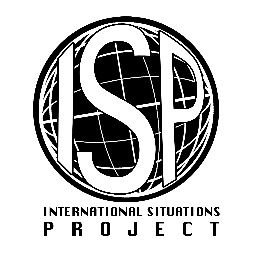 Original EnglishTranslation (Croatian)In uncertain times, I usually expect the best. U nesigurnim vremenima obično očekujem najbolje.If something can go wrong for me, it will.*Ako nešto u vezi sa mnom može poći krivo, poći će krivo.I'm always optimistic about my future. Uvijek sam optimističan u pogledu svoje budućnosti.I hardly ever expect things to go my way.*Rijetko očekujem da će se stvari razvijati kako je za mene povoljno.I rarely count on good things happening to me.*Rijetko računam da će mi se dogoditi dobre stvari.Overall, I expect more good things to happen to me than bad. Sveukupno gledano, očekujem da će mi se dogoditi više dobrih nego loših stvari. 